                                                       г. ЯкутскОб организации образовательной работы с 01.02.2021 годаВ связи с временной нетрудоспособностью медсестры Нифонтовой Ирины Андреевны с 20.01.2021 г., до выхода ее на работу, ПРИКАЗЫВАЮ:Назначить ответственными лицами по организации «входного фильтра» с проведением термометрии бесконтактным способом и дезинфекции рук обучающихся перед началом каждой смены по расписанию учебно-тренировочных занятий - тренеров-преподавателей по видам спорта.При выявлении педагогическими работниками у обучающегося симптомов новой коронавирусной инфекции во время образовательной деятельности действовать согласно «Инструкции по действию персонала при выявлении обучающегося с симптомами заражения новой коронавирусной инфекцией».Тренерам–преподавателям при обнаружении у обучающегося симптомов новой коронавирусной инфекции обеспечить временную изоляцию заболевшего обучающегося в отдельном помещении (изолятор), предусмотрев возможность самообеспечения изолированного ребенка (туалет, питание и др.), минимизировав возможность контакта с работниками и другими обучающимися.Сообщить о заболевшем обучающемся директору общеобразовательной организации, в медицинское учреждение, родителям (законным представителям) ребенка.Директор                                       	п/п			           		Н.Г. Цыпандин   Муниципальное бюджетное учреждение дополнительного образования «Детско-юношеская спортивная школа №1» городского округа «город Якутск»(МБУ ДО ДЮСШ № 1)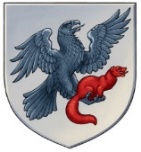 «Дьокуускай куорат» куораттааҕы уокуругун«1 нүɵмэрдээх оҕо спортивнай оскуолата»эбии үɵрэхтээhиҥҥэмуниципальнай бюджет тэрилтэтэ ул. Дзержинского 5, г. Якутск, 677000, тел/факс. (4112)34-14-62, тел. (4112)42-01-05, e-mail: dush1ykt@mail.ruул. Дзержинского 5, г. Якутск, 677000, тел/факс. (4112)34-14-62, тел. (4112)42-01-05, e-mail: dush1ykt@mail.ruул. Дзержинского 5, г. Якутск, 677000, тел/факс. (4112)34-14-62, тел. (4112)42-01-05, e-mail: dush1ykt@mail.ruПРИКАЗ«__14___» _января__ 2021 г.                                                                                       №01-08/  14                                                           ПРИКАЗ«__14___» _января__ 2021 г.                                                                                       №01-08/  14                                                           ПРИКАЗ«__14___» _января__ 2021 г.                                                                                       №01-08/  14                                                           